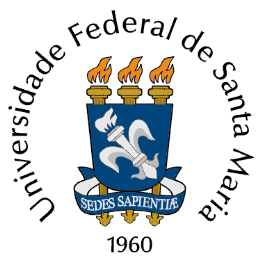 TERMO DE COMPROMISSO- Licença para Capacitação -Eu, , SIAPE nº  , comprometo-me, ao final da Licença para Capacitação, a anexar ao processo eletrônico PEN-SIE a documentação especificada abaixo no prazo de trinta dias da data de retorno às atividades, devendo tramitá-lo ao Núcleo de Educação e Desenvolvimento.Documentação: I - certificado ou documento equivalente que comprove a participação;II - relatório de atividades desenvolvidas; eIII - cópia de trabalho de conclusão, monografia, dissertação ou tese, com assinatura do orientador, quando for o caso.Estou ciente de que a não apresentação da documentação mencionada acima me sujeitará ao ressarcimento dos gastos com o meu afastamento ao órgão ou à entidade, na forma da legislação vigente.ATENÇÃO: Após o preenchimento, este Termo de Compromisso deverá ser salvo em formato PDF, anexado ao Processo Eletrônico e assinado eletronicamente pelo interessado.